27.10 2021г.  В целях формирования  устойчивых навыков здорового образа жизни, гигиены питания, принципах безопасного и здорового питания;   развитие  творческих способностей, памяти, внимания, познавательного  интереса; воспитание  ответственного отношения учащихся к своему здоровью классный руководитель 1д класса Курбанова Г.А. провела внеклассное мероприятие с приглашением медицинского персонала школы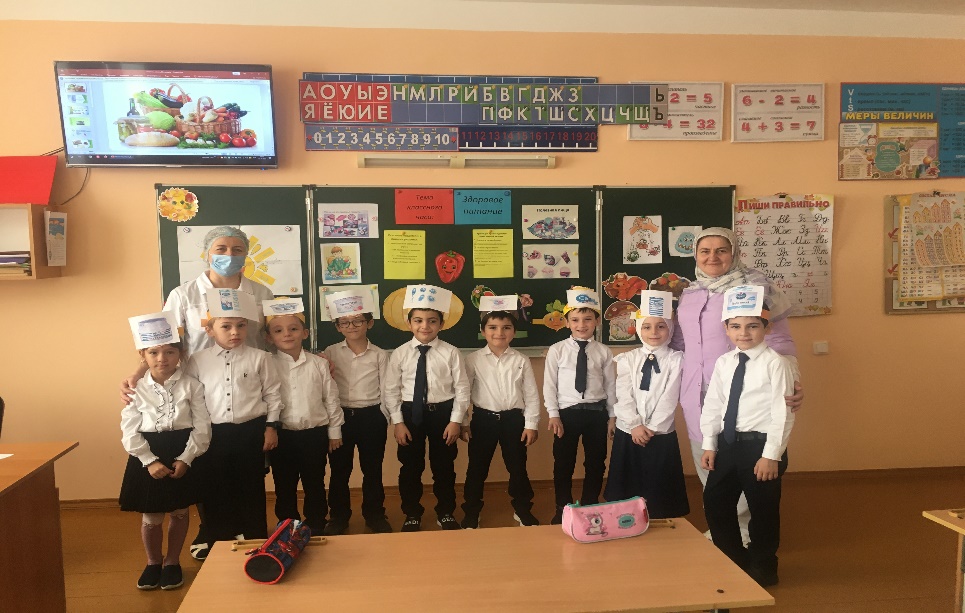 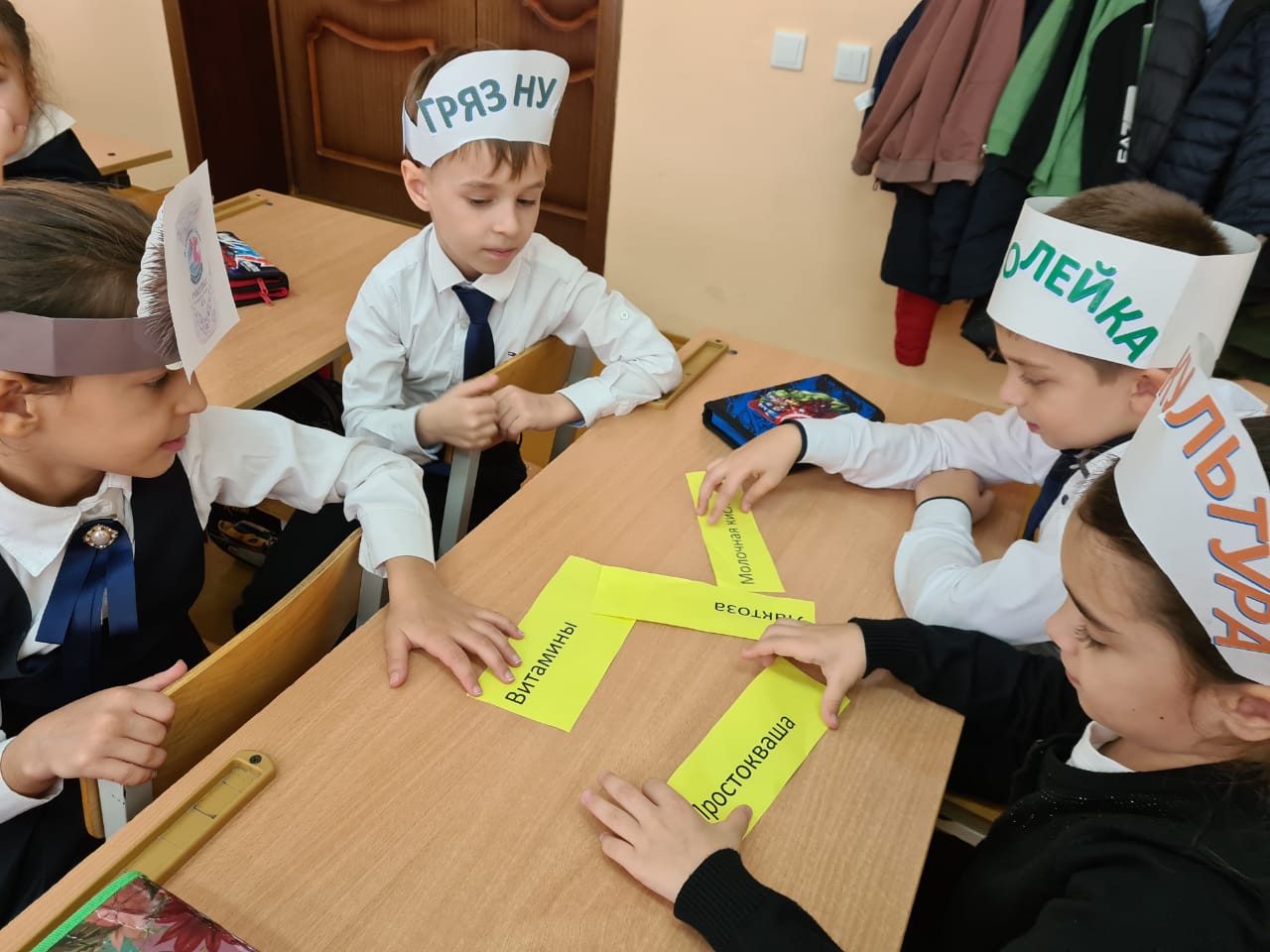 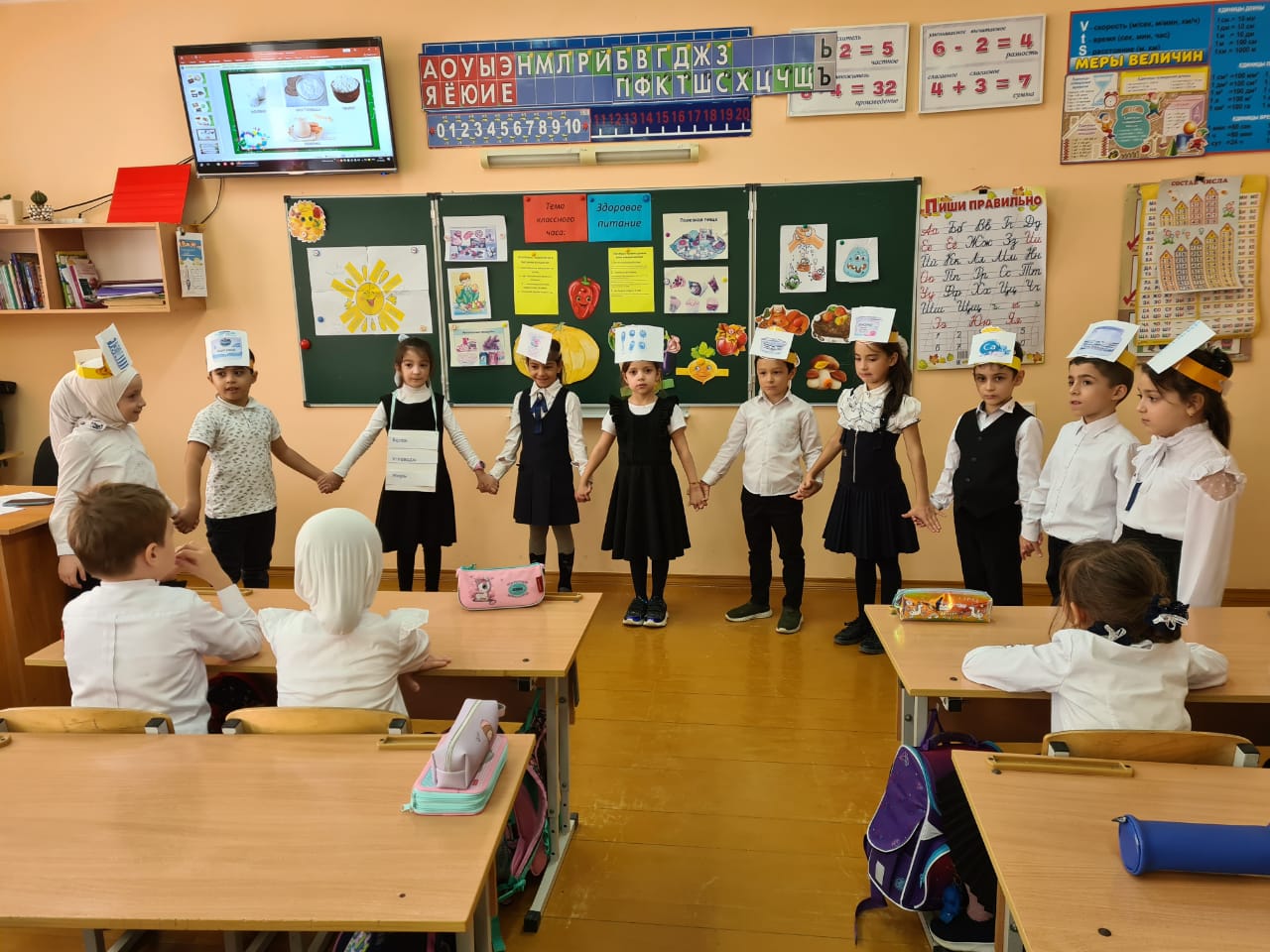 